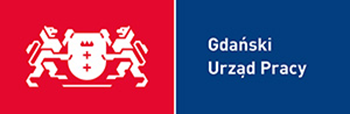 REGULAMIN UCZESTNICTWA W KONKURSIE„ Pracodawca przyjazny cudzoziemcom 2021”§ 1Organizator konkursuKonkurs „Pracodawca przyjazny cudzoziemcom 2021” organizowany jest przez Gdański Urząd Pracy pod patronatem Pracodawców Pomorza.Konkurs ma charakter otwarty, a udział w nim jest bezpłatny.§ 2Cel konkursuCelem konkursu jest promowanie postaw i dobrych praktyk, a także wyróżnienie pracodawców, którzy w sposób znaczący przyczyniają się do integracji imigrantów w Gdańsku, wdrażając w swojej firmie procedury wspomagające adaptację do warunków życia i pracy w Polsce.§ 3Zasady uczestnictwaUczestnikami Konkursu mogą być pracodawcy którzy:- prowadzą działalność gospodarczą zarejestrowaną w GUS-ie,- funkcjonują na terenie działania GUP,- zatrudniają co najmniej 3 cudzoziemców,-  w ciągu ostatnich 2 lat nie byli karani w związku z powierzeniem pracy cudzoziemcowi ( dot. legalności zatrudnienia cudzoziemców oraz przestrzegania przepisów prawa pracy).Warunkiem uczestnictwa w konkursie jest zaakceptowanie regulaminu Konkursu oraz złożenie formularza zgłoszeniowego za pośrednictwem strony internetowej www.gdansk.praca.gov.pl  w określonym terminie.Formularze zgłoszeniowe będą przyjmowane od 16.11.2021 r. do 06.12.2021 r.Dokumenty złożone po terminie nie będą rozpatrywane. Kolejność składania formularzy zgłoszeniowych nie ma wpływu na ocenę konkursową.Udział w Konkursie jest bezpłatny i nie wiąże się z jakimkolwiek zobowiązaniem finansowym ze strony uczestników.Organizator nie ponosi odpowiedzialności za podanie nieprawdziwych danych przez Uczestników. Podanie nieprawdziwych danych dyskwalifikuje Uczestnika 
i skutkuje odebraniem tytułu.§ 4Harmonogram KonkursuKonkurs zostanie ogłoszony 15.11.2021 r.Termin przyjmowania zgłoszeń upływa 06.12.2021 r. Obrady komisji Konkursowej odbędą się w dniach 10.12.2021 do 23.12.2021 r.Ogłoszenie wyników, podsumowanie konkursu oraz zaprezentowanie statuetki dla najlepszej firmy i nadanie tytułu „ Pracodawca przyjazny cudzoziemcom 2021”  odbędzie się w I kw. 2022 r., o czym poinformujemy na stronie www.gdansk.praca.gov.pl .O sposobie wręczenia nagrody uczestnicy Konkursu zostaną powiadomieni przez Organizatora e-mailem lub telefonicznie.§ 5Komisja Konkursowa i ocena zgłoszeńOcena nadesłanych zgłoszeń dokonywana będzie przez Komisję Konkursową powołaną przez Organizatora.Skład i liczba członków Komisji Konkursowej zostanie ogłoszona na stronie internetowej www.gup.gdansk.plPrzy ocenie pod uwagę zostaną wzięte następujące elementy, za które przyznawane będą punkty ( maksymalnie 50 pkt):posiadanie w firmie wielojęzycznych procedur i informacji dotyczących funkcjonowania firmy np. przepisy BHP, regulaminy, umowy o pracę – maksymalnie 10 pkt.„dobre praktyki” wdrażane w firmie na rzecz integracji imigrantów 
w Gdańsku, wspomagające adaptację do warunków życia i pracy w Polsce - maksymalnie 40 pkt.Organizator zastrzega sobie prawo do zwrócenia się do Zgłaszającego z prośbą 
o udostępnienie kopii posiadanych w firmie wielojęzycznych procedur, informacji dot. funkcjonowania firmy np. regulaminów, umów, dokumentów, które zostaną opisane przez zgłaszającego w kwestionariuszu zgłoszeniowym. Po dokonaniu oceny merytorycznej Komisja sporządzi listę uczestników  konkursu, która będzie dostępna na stronie internetowej Gdańskiego Urzędu Pracy.Nagrodą dla Laureata konkursu będzie statuetka "Pracodawca przyjazny cudzoziemcom 2021".Laureat Konkursu „ Pracodawca przyjazny cudzoziemcom 2021” uzyska prawo do posługiwania się tytułem dla celów marketingowych.Informacje o firmie wraz z jej logo zostaną zamieszczone na stronie internetowej GUP w zakładce Nasi partnerzy.Komisja Konkursowa zastrzega sobie prawo do przyznania wyróżnienia specjalnego na podstawie odrębnych kryteriów.Od decyzji Komisji nie przysługuje odwołanie.  § 6Postanowienia końcoweNiniejszy regulamin jest dostępny w Gdańskim Urzędzie Pracy oraz na stronie internetowej urzędu www.gdansk.praca.gov.plRegulamin wchodzi w życie z dniem ogłoszenia Konkursu.Organizator zastrzega sobie prawo do zmian w Regulaminie.Opublikowano: 15.11.2021 r.Zatwierdzono:                 Dyrektor Gdańskiego Urzędu Pracy         Roland Budnik